Цель: освоение средств обеспечивающих модульное программирование.Код основного модуля main, который после запуска выводит на экран сообщение "Press any key". Затем управление передается модулю input, который осуществляет ожидание нажатия клавиши. после нажатия клавиши:если была нажата клавиша А, управление передается модулю input1, в котором процедура output1 выводит на экран сообщение ""если была нажата любая другая клавиша, управление передается модулю input2, в котором процедура output2 выводит на экран сообщение ""Код модулей: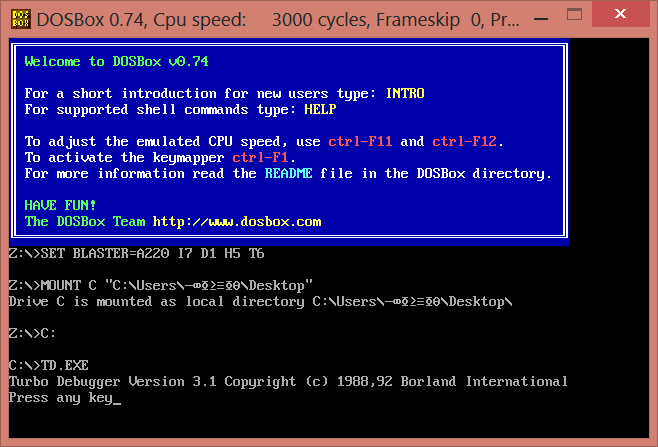 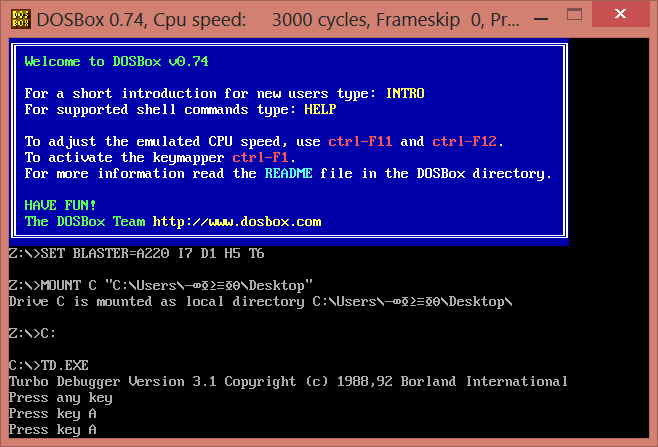 Модернизация:После разработки и отладки рассмотренной выше многомодульной программы требуется модернизировать текст модулей созданной программы таким образом, чтобы обеспечить демонстрацию передачи параметров процедурам через стек. Модернизированную программу необходимо отладить и составить отчет о проделанной работе.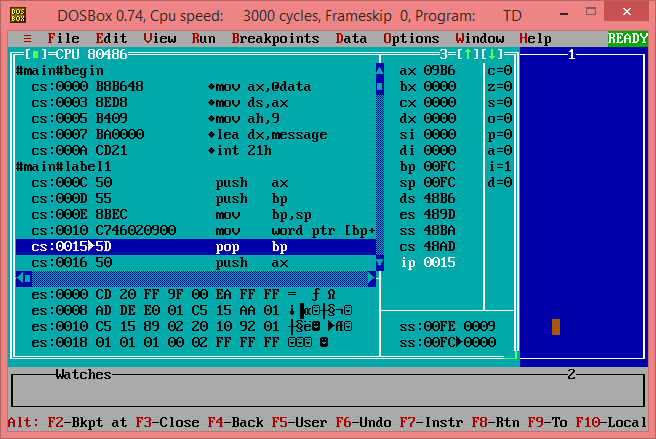 Вывод: в проделанной лабораторной работе было частично изучено модульное программирование и вызов отдельных модулей программы (директивы PUBLIC и EXTRN). Для вызова процедуры необходима команда call (в процедуре обязательно должна быть команда ret – она возращает программу в то место , где была выполнена команда call). Для реализации этой задачи мы использовали стек. Для работы со стеком мы использовали операции push (положить данные в стек) и pop (взять данные из стека). TITLE	MAINEXTRN INPUT:PROCEXTRN OUTPUT1:PROCEXTRN OUTPUT2:PROC.Model Small.stack 100h.Data   message db 13,10, 'Press any key$'.Codebegin:mov ax, @datamov ds, axmov ah,09lea dx, messageint 21hcond:call INPUT ; вызов процедуры INPUTcmp al,61h ; сравнение нажатой клавиши с Аje lendcall OUTPUT2 ; вызов процедуры OUTPUT2jmp condlend:call OUTPUT1 ; вызов процедуры OUTPUT1mov	ah,1h	int	21h	mov 	ax,4c00h	int 	21hend beginTITLE INPUTPUBLIC INPUT.Model Small.Stack 100h.Data.CodeINPUT PROCmov ax,@datamov ds,axmov ah,1hint 21hretINPUT endpEndTITLE OUTPUT1PUBLIC OUTPUT1.model small.stack 100h.datames1 db 10,13, 'Key A was pressed. Exiting now$'.codeOUTPUT1 PROCmov ax,@datamov ds,axmov ah,09hlea dx,mes1int 21hretOUTPUT1 endpendTITLE OUTPUT2PUBLIC OUTPUT2.model small.stack 100h.datames2 db 10,13, 'Press key A$'.codeOUTPUT2 PROCmov ax,@datamov ds,axmov ah,09hlea dx,mes2int 21hretOUTPUT2 endpendTITLE	MAINEXTRN INPUT:PROCEXTRN OUTPUT1:PROCEXTRN OUTPUT2:PROC.ModelSmall.stack 100h.Data   message db 'Press any key$'.Codebegin:mov ax,@datamov ds,axmov ah,9lea dx,messageint 21hlabel1:push 9h           ;заносим в стек значение, для того чтобы     push 8h            потом извлечь его в регистр axcall INPUTadd sp,2           ;отметка 2 cmp al,61h      ;сравнение с ASCII-кодом кнопки «a»je label_endpush 9h         ;заносим в стек значение, для того чтобы                           потом извлечь его в регистр axcall OUTPUT2add sp,2jmp label1label_end:push 9h         ;заносим в стек значение, для того чтобы                           потом извлечь его в регистр axcall OUTPUT1 add sp,2mov ah,4Chint 21hend beginКомментарий: В процессе, когда программа дойдет до отметки 2, значение sp будет равно 00FC и для того, чтобы вернуть стек в исходное состояние нам необходимо использовать команду “add sp, 2”. После ее использования, видно, что стек вернулся в исходное состояние: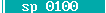 OUTPUT 1TITLE OUTPUT1PUBLIC OUTPUT1.Model small.stack 100h.datames1 db 10,13,'Key A was pressed. Exiting now$'.codeOUTPUT1 PROC             ;отметка 3 mov ax,@datamov ds,axpush bpmov bp, spmov ah,[bp+4]lea dx, mes1int 21hpop bpretOUTPUT1 endpendКомментарий: В процессе, когда программа дойдет до отметки 3, значение sp будет равно 00FC , так как происходят аналогичные действия, что и в предыдущем случае.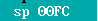 TITLE INPUTPUBLIC INPUT.model small.stack 100h.data.codeINPUT PROC    ; отметка 1  mov ax,@datamov ds,axpush bpmov bp, spmov ah,[bp+4]int 21hpop bpretINPUT endpendКомментарий: В процессе, когда программа дойдет до отметки 1, значение sp будет равно OUTPUT 2TITLE OUTPUT2PUBLIC OUTPUT2.model small.stack 100h.datames2 db 10,13,'Press key A$'.codeOUTPUT2 PROC       ;отметка 4 mov ax,@datamov ds,axpush bpmov bp, spmov ah,[bp+4]lea dx, mes2int 21hpop bpretOUTPUT2 endpEndКомментарий: В процессе, когда программа дойдет до отметки 4, значение sp будет равно 00FC , так как происходят аналогичные действия, что и в предыдущих случаях (отметки 2 и 3)